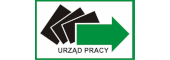 Powiatowy Urząd Pracy w Nidzicy realizujeProgram aktywizacji zawodowej bezrobotnych z niskimi kwalifikacjami (nieposiadającymi świadectwa dojrzałości) lub bezrobotnych bez kwalifikacji zawodowych„Aktywizacja zawodowa bezrobotnych wspierana jest ze środków rezerwy Funduszu Pracy, będącej w dyspozycji Ministra Rodziny i Polityki Społecznej”